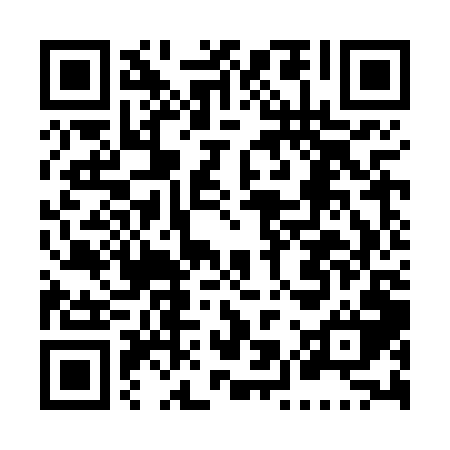 Ramadan times for Great Central, British Columbia, CanadaMon 11 Mar 2024 - Wed 10 Apr 2024High Latitude Method: Angle Based RulePrayer Calculation Method: Islamic Society of North AmericaAsar Calculation Method: HanafiPrayer times provided by https://www.salahtimes.comDateDayFajrSuhurSunriseDhuhrAsrIftarMaghribIsha11Mon6:136:137:401:305:277:207:208:4712Tue6:116:117:381:295:287:227:228:4913Wed6:096:097:361:295:297:237:238:5114Thu6:066:067:341:295:317:257:258:5215Fri6:046:047:321:295:327:267:268:5416Sat6:026:027:301:285:337:287:288:5617Sun6:006:007:281:285:347:297:298:5718Mon5:575:577:261:285:367:317:318:5919Tue5:555:557:231:275:377:327:329:0120Wed5:535:537:211:275:387:347:349:0321Thu5:505:507:191:275:397:367:369:0422Fri5:485:487:171:275:417:377:379:0623Sat5:465:467:151:265:427:397:399:0824Sun5:435:437:131:265:437:407:409:1025Mon5:415:417:111:265:447:427:429:1126Tue5:395:397:081:255:457:437:439:1327Wed5:365:367:061:255:467:457:459:1528Thu5:345:347:041:255:487:467:469:1729Fri5:325:327:021:245:497:487:489:1830Sat5:295:297:001:245:507:497:499:2031Sun5:275:276:581:245:517:517:519:221Mon5:245:246:561:245:527:527:529:242Tue5:225:226:541:235:537:547:549:263Wed5:195:196:511:235:547:557:559:284Thu5:175:176:491:235:557:577:579:305Fri5:155:156:471:225:567:587:589:316Sat5:125:126:451:225:578:008:009:337Sun5:105:106:431:225:598:018:019:358Mon5:075:076:411:226:008:038:039:379Tue5:055:056:391:216:018:058:059:3910Wed5:025:026:371:216:028:068:069:41